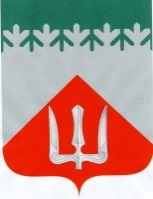 А Д М И Н И С Т Р А Ц И ЯВолховского муниципального районаЛенинградской  областиПОСТАНОВЛЕНИЕ    от  31 января 2023 г.                                                                №  291ВолховО дополнительных мероприятиях по предотвращению возникновения и распространения африканской чумы свиней и других инфекционных болезней, общих для человека и животных, на территории Волховского муниципального района на 2023 годВ соответствии с Распоряжением Губернатора Ленинградской области                  от 01.10.2012 № 602-рг «Об установлении ограничительных мероприятий                    на территории Ленинградской области в связи с угрозой возникновения                         и распространения африканской чумы свиней» (с изменениями), (далее –Распоряжение), с частью 1 статьи 29, пунктом 13 части 1 статьи 32 Устава Волховского муниципального района, постановляю:1. Утвердить график рейдов-объездов территорий муниципальных образований Волховского муниципального района по пресечению несанкционированного ввоза и реализации продукции животноводства, направленных на выявление и пресечение фактов несанкционированного перемещения свиней, свиноводческой продукции и сырья, их неправомерной реализации с учетом требований законодательства о запрете торговли                           в неустановленных местах (далее рейды-объезды) на 2023 год согласно приложению.2. Рекомендовать главам администраций муниципальных образований Волховского муниципального района:2.1. В срок до 10 февраля 2023 года актуализировать сведения                                       о должностных лицах, включаемых в состав рейдовых групп                                          по предупреждению и пресечению несанкционированной торговли                                на вверенных территориях, для осуществления согласованных действий                       со специалистами ГБУ ЛО «СББЖ Волховского и Киришского районов», Территориального отдела Управления Федеральной службы по надзору в сфере защиты прав потребителей и благополучия человека по Ленинградской области в Волховском, Лодейнопольском, Подпорожском районах (далее – Роспотребнадзор), ОМВД России по Волховскому району Ленинградской области (далее – полиция), и обеспечить их участие в рейдах-объездах.2.2. Организовывать с привлечением ГБУ ЛО «СББЖ Волховского                      и Киришского районов» сходы граждан с выдачей памяток и листовок в целях информирования населения о необходимости проведения более полного комплекса мероприятий по предотвращению заноса и распространения вируса африканской чумы свиней (далее - АЧС) на территории Ленинградской области, в том числе о недопустимости попадания в корм свиньям пищевых отходов.2.3. Принять меры по недопущению размещения в зоне 30 километров вокруг границ промышленного свиноводческого предприятий ООО «Рассвет Плюс» (МО Староладожское СП, д. Местовка), свиноводческие хозяйства с низким уровнем биологической защиты (I-II компартменты), включая личные подсобные хозяйства (далее – ЛПХ).2.4. Принять меры по соблюдению на территории радиусом 10 километров вокруг границ промышленного свиноводческого предприятий ООО «Рассвет Плюс» (МО Староладожское СП, д. Местовка) временного                                             запрета сроком   до 1 декабря 2023 года содержания свиней в хозяйствах всех форм собственности с низким уровнем биологической защиты                                                (I-II компартменты), включая ЛПХ.2.5. Совместно с ГБУ ЛО «СББЖ Волховского и Киришского районов» проводить разъяснительную работу с гражданами, содержащими свиней,                      о переводе свиноводческих хозяйств с низким зоосанитарным статусом                      на альтернативное содержание других видов сельскохозяйственных животных,          а также о мерах предупреждения АЧС и последствиях возможного возникновения данного заболевания.2.6. Обеспечить при выявлении на вверенной территории факта содержания свиней в ЛПХ и крестьянских фермерских хозяйствах (далее -К(Ф)Х) предоставление информации в ГБУ ЛО «СББЖ Волховского                          и Киришского районов» по электронной почте (volhov25287@yandex.ru).2.7. Совместно с ГБУ ЛО «СББЖ Волховского и Киришского районов» организовать взаимодействие со средствами массовой информации                            по проведению информационной кампании по вопросам профилактики АЧС.Организовать распространение раздаточных  материалов, в т.ч. памяток, листовок, плакатов с информацией по предупреждению распространения  АЧС и других заразных болезней животных.3. Рекомендовать хозяйствующим субъектам, осуществляющим розничную продажу животноводческой продукции, в том числе живыми поросятами и продукцией свиноводства на территории Волховского района соблюдение следующих требований:3.1. В соответствии с п.2 Распоряжения в срок до 01 декабря 2023 года: - не осуществлять торговлю на ярмарках поросятами и продукцией свиноводства, не подвергшейся термической обработке;- не осуществлять торговлю на рынках живыми поросятами и продукцией свиноводства, ввезенными из регионов Российской Федерации, неблагополучных по африканской чуме свиней.3.2. Не осуществлять торговлю животноводческой продукцией                             в неустановленных органами местного самоуправления местах для торговли            на территории поселений Волховского муниципального района. 4. Рекомендовать руководителю ООО «Волховский рынок»                                            и организаторам ярмарок на территории Волховского муниципального района:4.1. Не допускать на используемых для торговой деятельности территориях торговлю животноводческой продукции живыми поросятами                   и продукцией свиноводства, ввезенными из регионов Российской Федерации, неблагополучных по африканской чуме свиней; При выявлении фактов реализации данной животноводческой продукции срочно направлять информацию в ГБУ ЛО «СББЖ Волховского и Киришского районов».   4.2. Реализация животноводческой продукции допускается    на рынках, где имеются лаборатории ветеринарно-санитарной  экспертизы, а также                            из передвижных автопавильонов, при наличии средств охлаждения, источника электропитания и оборудования, позволяющего мыть и дезинфицировать руки продавца, ветеринарных сопроводительных документов на реализуемую продукцию оформленных в соответствии    с требованиями ветеринарного законодательства Российской Федерации, при наличии санитарных книжек и спецодежды у продавцов. 4.3.В случае наложения на территорию ограничительных мероприятий, связанных с возникновением и ликвидацией АЧС и других инфекционных болезней, общих для человека и животных на территории Волховского района или Ленинградской области, если предусматривается запрет на оборот той или иной животноводческой продукции, незамедлительно прекратить реализацию продукции, попавшей под ограничения и неукоснительно выполнять требования по соблюдению ветеринарного законодательства на период ограничительных мероприятий.5. Рекомендовать руководителям свиноводческих предприятий                            и хозяйств всех форм собственности, занимающимся разведением свиней:5.1. Работникам свиноводческих предприятий исключить содержание                          в своих личных подсобных хозяйствах свиней, а также занятие охотой                          на дикого кабана;5.2. Создать и обеспечить неснижаемый запас дезинфицирующих средств и расходных материалов (перчатки, защитные маски), а также средств индивидуальной защиты. Организовать работу санпропускников                                   и дезинфекционных барьеров. Запретить скармливание пищевых отходов свиньям; 5.3. Обеспечить функционирование свиноводческих предприятий                          в соответствии с приказом Министерства сельского хозяйства Российской Федерации от 21.10.2020 г. №621«Об утверждении ветеринарных правил содержания свиней в целях их воспроизводства, выращивания и реализации».6. Рекомендовать руководителям охотхозяйств: 6.1. Продолжить работу по созданию буферной зоны, в которой предусмотреть возможность изъятия до 100% поголовья дикого кабана, радиусом 30 километров вокруг границ промышленного свиноводческого предприятия Ленинградской области ООО «Рассвет Плюс» (Волховский район, д. Местовка); 6.2. Предусмотреть отсутствие диких кабанов на территории радиусом                   10 километров вокруг границ промышленного свиноводческого предприятия Ленинградской области ООО «Рассвет Плюс» (Волховский район, д. Местовка);6.3. Продолжить постоянное наблюдение в охотничьих угодьях с целью выявления трупов диких кабанов и птицы, несанкционированных свалок, трупов домашних птиц и свиней и других биологических отходов. При выявлении трупов диких и домашних свиней и птиц, а также свалок отходов убоя свиней, птицы, обеспечить незамедлительный 100%-ный отбор проб для исследования на африканскую чуму свиней и грипп птиц. После отбора проб выполнять мероприятия по уничтожению трупов животных и птиц.6.4. Обеспечить наличие запаса дезинфицирующих средств                                      для проведения дезинфекции автотранспорта и обеспечения функционирования дезинфицирующих барьеров.6.5. Продолжить работу по поддержанию численности диких кабанов                      на уровне показателя плотности не более 0,25 особи на 1000 га в пределах Волховского района.7. Признать утратившим силу постановление администрации Волховского муниципального района от 29.04.2022 года № 1312                                                                          «О дополнительных мероприятиях по предотвращению возникновения                               и распространения африканской чумы свиней и других инфекционных болезней, общих для человека и животных, на территории Волховского муниципального района на 2022 год».  8. Настоящее постановление подлежит опубликованию в официальном периодическом печатном издании и размещению в информационно-коммуникационной сети «Интернет» на официальном сайте администрации.  9. Настоящее постановление вступает в силу на следующий день после   его официального опубликования.10. Контроль за исполнением настоящего постановления возложить                       на заместителя главы администрации по экономике и инвестиционной политике.Глава администрации                                                                     А.В. БрицунИсп. Тимофеева И.В.,79598Утвержден постановлением администрации Волховского муниципального района № 291  от 31 января 2023 г.(Приложение)График рейдов-объездов территорий муниципальных образований Волховского муниципального района по пресечению несанкционированного ввоза и реализации продукции животноводства, направленных на выявление и пресечение фактов несанкционированного перемещения свиней, свиноводческой продукции и сырья, их неправомерной реализации с учетом требований законодательства о запрете торговли в неустановленных местах на 2023 годМуниципальное
образованиеПериодичностьМО г. ВолховЕжемесячно по согласованиюМО Новоладожское ГПДважды в кварталМО Сясьстройское ГПДважды в кварталМО Бережковское СПОдин раз в кварталМО Вындиноостровское СПОдин раз в кварталМО Иссадское СПОдин раз в кварталМО Кисельнинское СПОдин раз в кварталМО Колчановское СПОдин раз в кварталМО Пашское СПОдин раз в кварталМО Потанинское СПОдин раз в кварталМО Свирицкое СПОдин раз в кварталМО Селивановское СПОдин раз в кварталМО Староладожское СПОдин раз в кварталМО Усадищенское СПОдин раз в кварталМО Хваловское СПОдин раз в квартал